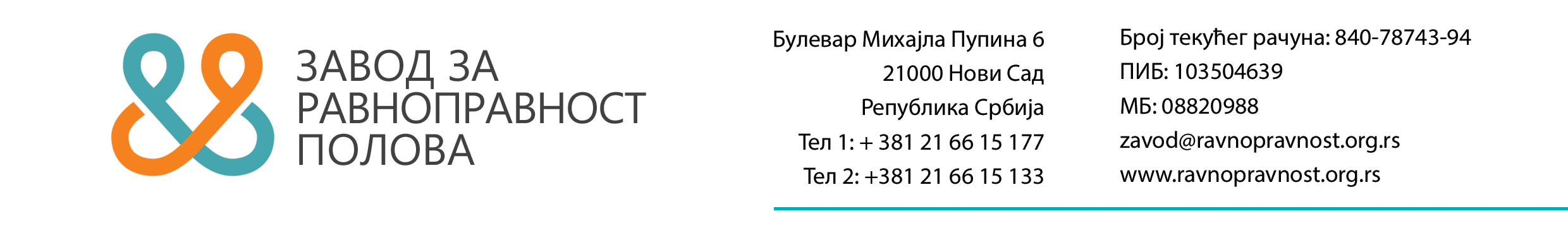 Број: 788/2022
Датум: 12.9.2022.На основу члана 17. став 6 Статута Покрајинског завода за равноправност полова („Службени лист АПВ“, број 17/2005), а у вези са чланом 13. став 1 тачка 3. Закона о родној равноправности („Службени гласник РС“, број 52/2021) и чланова 10, 18. и 19. Закона о планском систему Републике Србије („Службени гласник РС“, број 30/2018), Управни одбор Покрајинског завода за равноправност полова доносиП Р А В И Л Н И К
 
 О ПОСТУПКУ И КРИТЕРИЈУМИМА ЗА ДОДЕЛУ БЕСПОВРАТНИХ СРЕДСТАВА ЈЕДИНИЦАМА ЛОКАЛНИХ САМОУПРАВА СА ТЕРИТОРИЈЕ  АП ВОЈВОДИНЕ ЗА ФИНАНСИРАЊЕ ИЗРАДЕ ЛОКАЛНИХ АКЦИОНИХ ПЛАНОВА  И РЕАЛИЗАЦИЈЕ АКТИВНОСТИ ИЗ ЛОКАЛНОГ АКЦИОНОГ ПЛАНА ЗА УНАПРЕЂЕЊЕ РОДНЕ РАВНОПРАВНОСТИ Термини који се користе у овом Правилнику, а који имају родно значење, изражени у граматичком мушком роду, подразумевају природни женски и мушки пол лица на које се односе.Члан 1.        	Овим Правилником утврђују се поступак и критеријуми за доделу бесповратних средстава (у даљем тексту: средства) из буџета АП Војводине јединицама локалних самоуправа са територије АП Војводине за финансирање израде Локалних акционих планова за унапређење родне равноправности и реализације активности из Локалног акционих планова за унапређење родне равноправности.Члан 2.	Средства која се додељују јединицама локалних самоуправа износе 6.500.000,00 динара, обезбеђена су Покрајинском скупштинском одлуком о буџету Aутономне Покрајине Војводине за 2022. годину („Сл. лист АП Војводине“, број 54/2021 и 7/2022).Средства за наведену намену планирана су Финансијским планом и годишњим програмом рада Покрајинског завода за равноправност полова за 2022. годину (број 44/2022).Члан 3.Средства из члана 2. овог Правилника намењена су локалним самоуправама са територије АП Војводине за спровођење следећих активности у области унапређења родне равноправности:Финансирање израде Локалног акционог плана за унапређење родне равноправности -Финансирање реализације активности из важећег Локалног акционог плана.Члан 4.Средства се додељују путем „Јавног конкурса за доделу бесповратних средстава јединицама локалних самоуправа са територије АП Војводине за финасирање израде локалних акционих планова и реализације активности из Локалног акционог плана за унапређење родне равноправности у 2022. години“ (у даљем тексту: Јавни конкурс) који расписује Завод  најмање једном годишње.Јавни конкурс се објављује у „Службеном листу Аутономне Покрајине Војводине” и на интернет страници Завода https://ravnopravnost.org.rs/javni-konkursi/.Рок за подношење пријава на jавни конкурс не може бити краћи од 15 дана од дана објављивања Јавног конкурса.Члан 5.Јавни конкурс из члана 4. овог Правилника садржи податке о акту на основу кога се расписује Јавни конкурс, предмет Јавног конкурса, податке о висини укупних средстава која се додељују по Јавном конкурсу, циљевима Јавног конкурса, кругу могућих учесника на Јавном конкурсу, начину и року за подношење пријава на Јавни конкурс, критеријумима за вредновање и рангирање пријава, обавезној документацији која се подноси уз пријаву и друге податке важне за спровођење Јавног конкурса. Јавни конкурс може да садржи податак о максималном износу средстава која се додељују јединицама локалне самоуправе путем Јавног конкурса, као и податак о броју пријава које на Јавни конкурс може поднети јединица локалне самоуправе.                                                                                      Члан 6.Пријава на Јавни конкурс подноси се на обрасцу чију садржину утврђује Завод, а који се објављује на интернет страници Завода https://ravnopravnost.org.rs/javni-konkursi/За пријаву на Јавни конкурс за финансирање израде Локалног акционог плана за унапређење родне равноправности, прилаже се следећа обавезна документација:Попуњен Конкурсни образац, Доказ о успостављању неког од тела за родну равноправност (комисија, савет, лице задужено за родну равноправност) – уколико је правно успостављен,Допис у коме се изражава заинтересованост локалне самоуправе за израду ЛАП-а за унапређење родне равноправности и реализацију  предложених активности, а који  мора бити потписан од стране градоначелника/председника или заменика градоначелника/председника јединице локалне самоуправе. Допис мора јасно да изражава интерес и подршку локалне самоуправе телу за родну равноправност за спровођење предложених активности.За пријаву на Јавни конкурс за финансирање реализације активности предвиђеним Локалним акционим планом за унапређење родне равноправности, прилаже се следећа обавезна документација:Попуњен Конкурсни образац,Локални акциони план за родну равноправност,Допис у коме се изражава заинтересованост локалне самоуправе за спровођење предложених активности и који мора бити потписан од стране градоначелника/ председника или заменика градоначелника/председника јединице локалне самоуправе. Допис мора јасно да изражава интерес и подршку локалне самоуправе телу за родну равноправност за спровођење предложених активности.                                                                    		Члан 7. У разматрање неће бити узете неблаговремене, непотпуне и неправилно попуњене пријаве, пријаве које нису поднете од стране овлашћених лица, пријаве које нису поднете на утврђеном обрасцу, пријаве у којима се тражи већи износ од предвиђеног, као ни пријаве које нису предмет Јавног конкурса.Пријаве подносилаца којима су у ранијем периоду додељивана средства, а који нису у уговореном року доставили извештај о наменском утрошку средстава  - неће бити разматране.Члан 8.Поступак Јавног конкурса спроводи Комисија за процену пријава (у даљем тексту: Комисија) коју решењем образује директор Завода. Комисија из става 1. овог члана има председника и два члана. Комисија на првој седници бира председника комисије који координира радом комисије и води седнице. Комисија ради и одлучује у пуном саставу и о свом раду води записник. Комисија одлуке доноси већином од укупног броја чланова.Чланови Комисије, потписују изјаву којом потврђују да у предметном конкурсу нису у сукобу интереса. Уколико у току поступка Јавног конкурса сазнају да могу доћи у сукоб интереса, чланови Комисије о томе без одлагања обавештавају директора Завода.Члан 9.Комисија процењује и вреднује пристигле пријаве доделом одговарајућег броја бодова, у складу са следећим критеријумима:Комисија задржава право да од учесника затражи додатне изворе верификације. Члан 10.Комисија сачињава Листу вредновања и рангирања пријава учесника на Јавни конкурс са предлогом о висини средстава  применом критеријума из члана 9. овог Правилника, у року који не може бити дужи од 60 дана од дана истека рока за подношење пријава.                                                                        Члан 11.Одлуку о додели средстава  доноси директор Завода у складу с ликвидним могућностима буџета, у року од 30 дана од дана доастављања Листе вредновања и рангирања пријава учесника на Јавни конкурс, уз сагласност Управног одбора Завода.Одлука из става 1. овог члана објављује се на интернет страници Завода https://ravnopravnost.org.rs/javni-konkursi/Члан 12.Завод и јединица локалне самоуправе закључују уговор којим се уређују међусобна права, обавезе и одговорности уговорних страна, а нарочито: предмет уговора, рок у коме се он реализује и износ додељених средстава. Члан 13.Средства додељена по Јавном конкурсу преносе се на рачун јединице локалне самоуправе. Пренета средства се могу користити искључиво за намене за које су додељена. Корисници средства су у обавези да неутрошена средства врате.Завод задржава право да у тексту Јавног конкурса прецизира како оправдане, тако и недозвољене трошкове финансирања. Члан 14.Корисници средстава по јавном конкурсу дужни су да након завршетка реализације активности Заводу поднесу наративни и финансијски извештај о њиховој реализацији и коришћењу средстава, на обрасцу који прописује Завод, у року од 15 дана од рока утврђеног за реализацију активности. Члан 15.Корисници средстава  дужни су да у свим јавним публикацијама и приликом сваког објављивања о активностима, мерама и програмима који се финансирају по Јавном конкурсу наведу да је у њиховом финансирању учествовао Завод.Члан 16.Овај Правилник ступа на снагу даном објављивања у „Службеном листу Аутономне Покрајине Војводине”.ПРЕДСЕДНИК УПРАВНОГ ОДБОРА_____________________________
Александар Јовановић                                                                                                                       Према референцама делатности, односно послова и програма за област у којој се она реализују: Усклађеност пројектних садржаја са предметом и циљевима јавног конкурса 10Јасно формулисани и повезани циљеви, активности и резултати пројекта и њихова усклађеност са временском динамиком предвиђеном за реализацију 20Број директно укључених партнера/корисника у реализацију пројекта 10Ангажованост тела за родну равноправност на локалном нивоу 20Према циљевима који се постижу реализацијом пројектних активностиДопринос степену унапређења политике једнаких могућности / положаја жена и мушкараца у локалној заједници у областима које су предвиђене ЛАП-ом10Допринос степену примене нормативних и других стратешких оквира за унапређење родне равноправности10Према економичности буџетаУсклађеност буџета са планираним активностима10Постојање суфинансирања пројекта 10Укупно:100 бодова